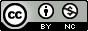 Scenariusz zajęć z rodzicamiTemat :  Myślenicki Klub Rodzinny –  Gry i zabawy nie tylko dla dzieci.WHO/kto będzie brał udział w zajęciach  - Rodzice WHAT FOR/w jakim celu przeprowadzasz zajęcia – uświadomienie rodzicom roli gier i zabaw w życiu dziecka, podkreślenie znaczenia wspólnego spędzania czasu wolnego przez rodziców i dzieciWHERE/gdzie odbędą się zajęcia – w czytelni biblioteki szkolnejWHEN/kiedy (tutaj wpisz orientacyjny termin np. w tygodniu przed południem) – po południu w czasie spotkania rodzicówPLANOWANIE - 
Wstępny schemat warsztatówWSTĘP –  (10 minut)-  powitanie- zabawa integracyjna,   zabawa imiona -  http://zabawnik.org/dobry-poczatek-dobre-zakonczenie- przestawienie tematuROZWINIĘCIE – (70minut) Wg cyklu KOLBADoświadczenie: Podział na grupy- rodzice losują cukierki w różnych kolorach i przenoszą się w świat dzieciństwa. Każda grupa to inny rodzaj cukierka. Po odnalezieniu grupy zjadają cukierki.Giełda pomysłów- rodzice w grupach przypominają sobie w co się bawili w dzieciństwie  i wypisują swoje pomysły na arkuszach papieru (mogą poczuć się dziećmi, ozdobić swoje kartki w rysunki oddające ich nastrój w czasie ćwiczenia, mogą też wykona kolaż ze zdjęć w załączniku nr 1)10 min.Prezentacja pomysłów 10 min.Refleksja:Prowadzący zadaje pytanie – Zastanówcie się nad tym, co dały wam te zabawy z dzieciństwa w waszym życiu i rozwoju osobistym ?Uczestnicy rzucają piłką i mówią o swoich odczuciach. 15 min.Wiedza –:Mapa Myśli – uczestnicy znów łączą się w grupy- zasada do pięciu odlicz-  wspólnie tworzą mapę wokół hasła  co daje nam zabawa i gra? 10 minPrezentacja i omówienie - 10 minZastosowanie Prowadzący zadaje uczestnikom pytanie – Co możemy zrobić aby nasze dzieci chciały spędzać czas  w czasie gier i zabaw – metoda wędrujących kartek – każdy wpisuje swój pomysł. Jeżeli rodzice chcą, można puścić kilka kartek i każdy wpisuje na nie jeden pomysł, ale zaraz dochodzi druga, więc może wpisać więcej.Prowadzący też może wpisać swoje pomysły- ja wpisałbym wspólną wycieczkę, na której rodzice wspólnie z dziećmi bawią się w zabawy z dzieciństwa, grupa na faaceboku wymiana pomysłów i wstawianie zdjęć ze wspólnie spędzonego czasu15 min.ZAKOŃCZENIE –  (10minut)Podsumowanie zajęć – wypowiedzi rodziców. Prowadzący cytuje fragment książki Janusza Korczaka –  https://wolnelektury.pl/katalog/motyw/zabawa/?page=8Dorośli nie rozumieją. Powiedzą:— Idźcie się bawić. Dlaczego się z nim nie bawicie? Dosyć się już bawiliście.I źli są, że nie słuchamy.No bo jakże się bawić z niezdarą, co się zaraz przewróci, popłacze i pójdzie na skargę? Albo z głupim, co nic nie rozumie i w najważniejszym miejscu zepsuje?Jakże przerwać nagle zabawę i nie wiadomo, jak by się skończyła.Zabawa musi być dobrze zmontowana, a się nie zawsze uda, więc jeżeli się uda, chciałoby się skorzystać.↑ Zwiń fragment ↑Janusz Korczak, Kiedy znów będę małyPożegnanie i wspólne zdjęcie, rozmowy z rodzicamiProszę rodziców aby wychodząc przykleili naklejkę z buźką na tablicę w kształcie strzałki góra obok grotu -chcę to zrobić, dół – nie chce tego robić.Załącznik nr 1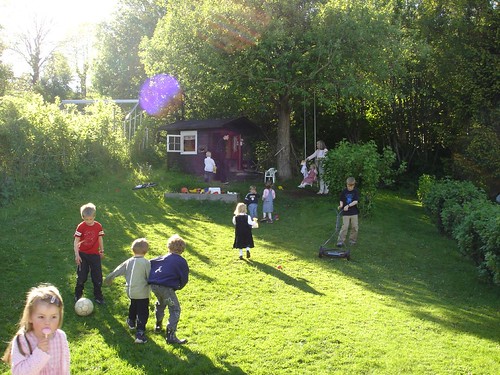 "Child play" by i-on is licensed under CC BY-NC-ND 2.0  https://ccsearch.creativecommons.org/photos/f3d81f05-fa43-448f-8776-9e7b0bdcd689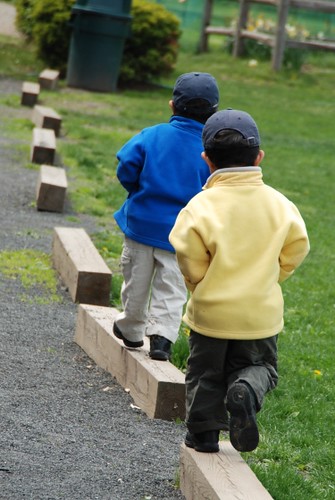 "staying in balance" by kolix is licensed under CC BY-NC-SA 2.0 https://ccsearch.creativecommons.org/photos/918c0f4e-e143-4823-a8d2-1fd69cc37f5a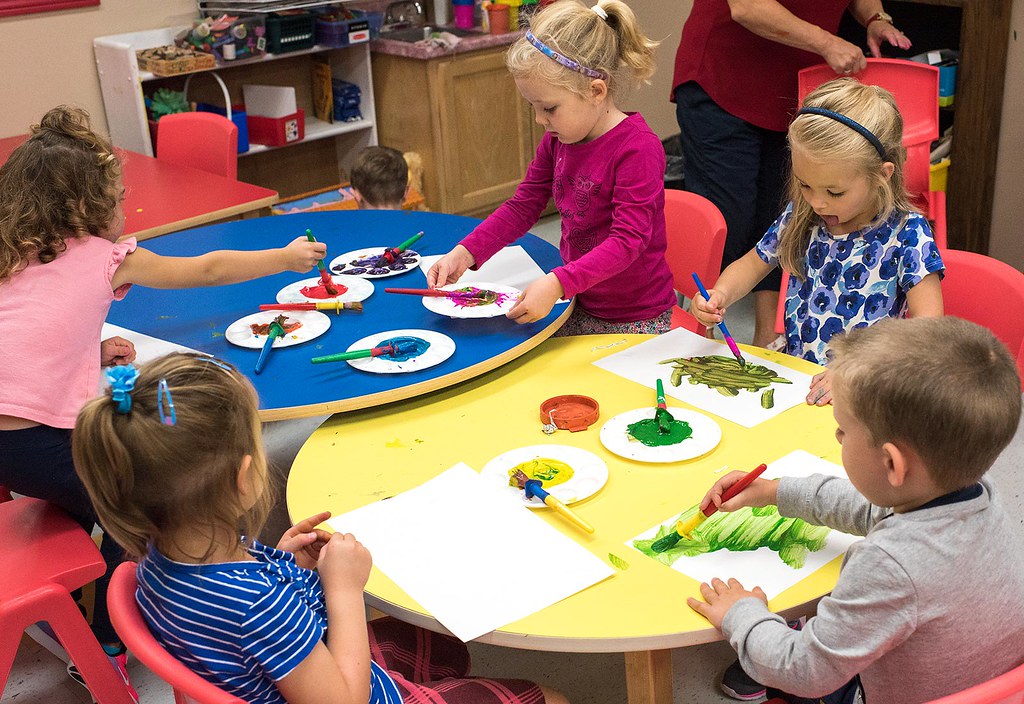 "Children playing at Summerside Day Care facility." by Government of Prince Edward Island is licensed under CC BY-NC-ND 2.0 https://ccsearch.creativecommons.org/photos/964329a8-b0c1-406a-9a02-2aff1fc25326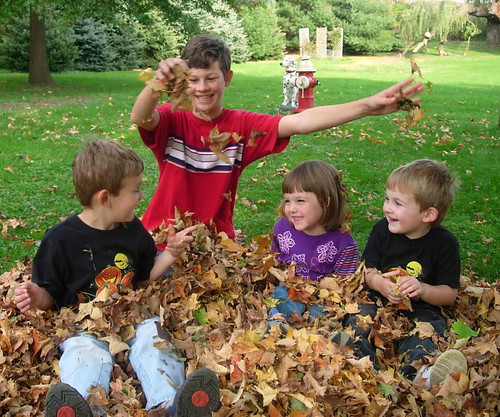 "Playing in the Leaves" by WELS.net is licensed under CC BY-NC 2.0 https://ccsearch.creativecommons.org/photos/04c99797-bcdc-467e-843d-e786f2d5e32c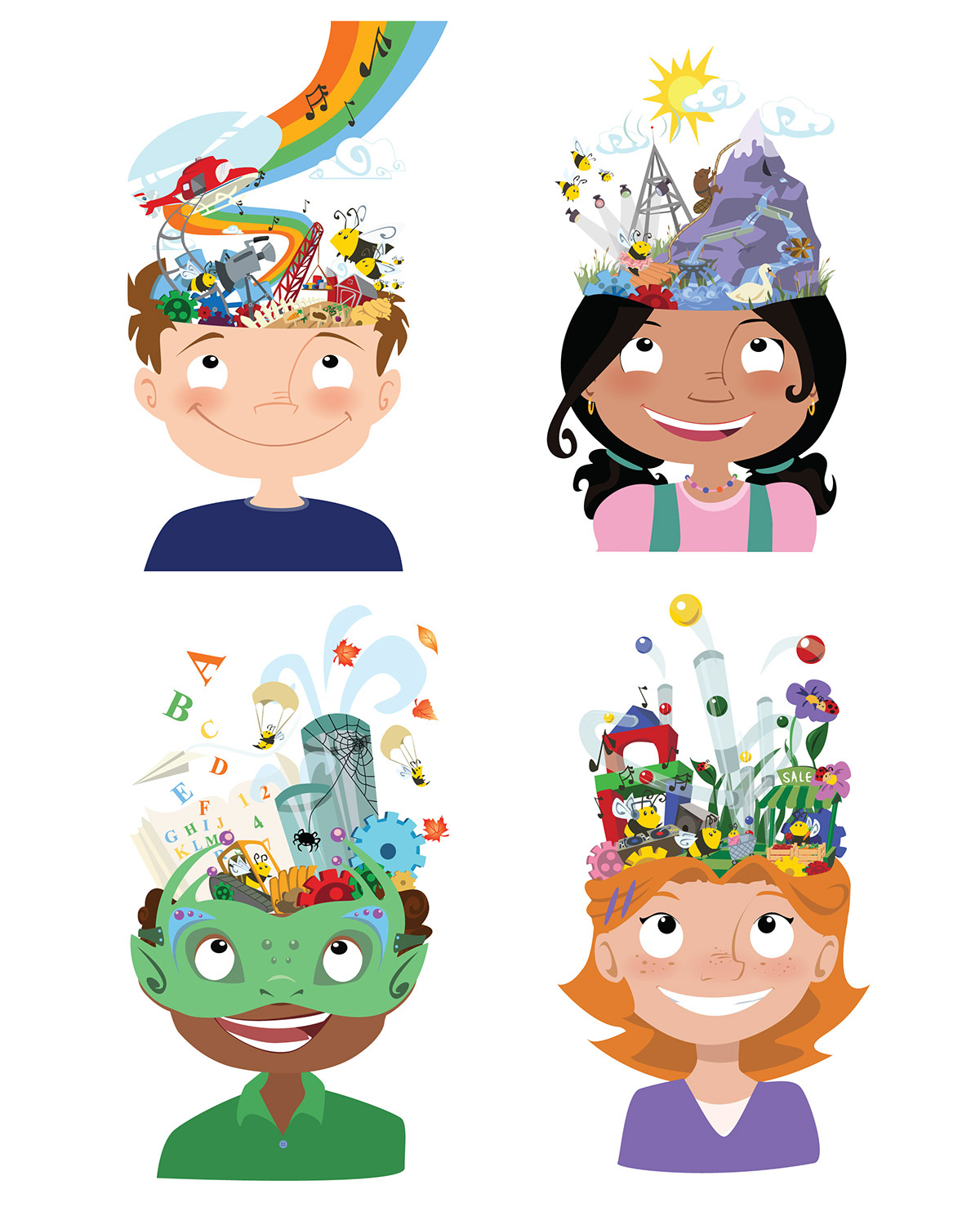 "Children’s Museum Kids Campaign" by Carolyn Crowley is licensed under CC BY-NC-ND 4.0 https://ccsearch.creativecommons.org/photos/12829212-b2b6-44e7-93b3-1f1755443ddb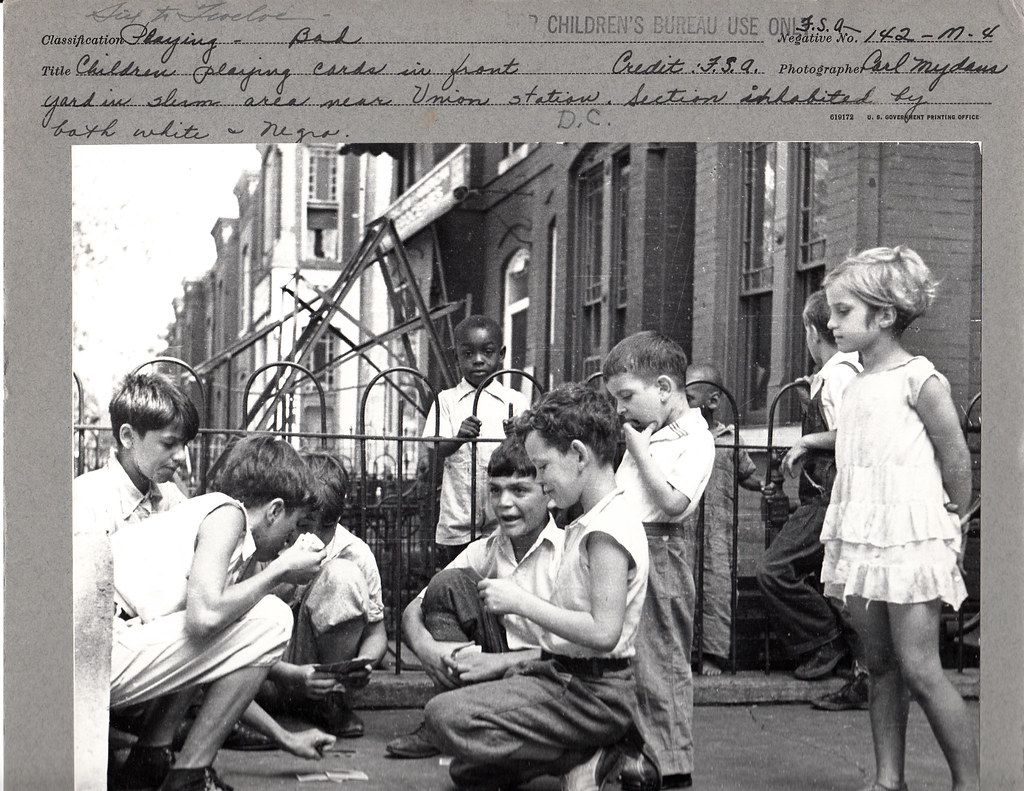 "NARA ChildplayUrbanFSA 142-m-4" by Children's Bureau Centennial is licensed under CC BY 2.0 https://ccsearch.creativecommons.org/photos/8714dc3b-73af-416a-8048-d05fa4fdb5fa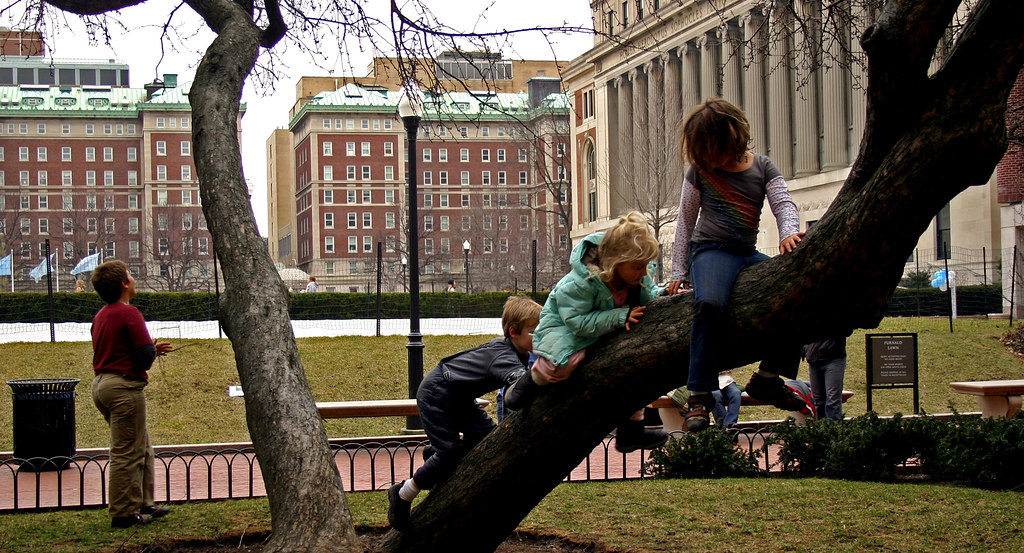 "Kids" by Angela Radulescu is licensed under CC BY-NC-SA 2.0 https://ccsearch.creativecommons.org/photos/5287b1a7-cff8-4353-a8e1-92cca5d1ba62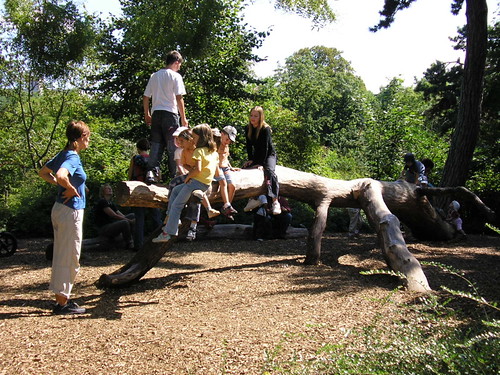 "play area" by keepps is licensed under CC BY-NC-SA 2.0 https://ccsearch.creativecommons.org/photos/0d119586-139f-463a-a4b6-ffbf9ae18db9Pani również Pixabay. Mogę dorzucić  https://pikwizard.com/ oraz https://www.pngfuel.comGłówny CEL warsztatuPrzypomnienie rodzicom gier i zabaw z dzieciństwa oraz uświadomienie im ich znaczenia dla rozwoju dzieckaCele szczegółowe – operacyjne (może być treść warsztatu)Poznanie różnych gier i zabaw dla dzieciPrzybliżenie problemu spędzania przez dzieci czasu wolnego przy urządzeniach elektronicznych i izolowania się dzieciPoznanie znaczenia gier i zabaw dla rozwoju społecznego dzieciZachęcenie rodziców do wspólnego spędzania czasu wolnego z dziećmiMetodyGiełda pomysłów, mapa myśli, wędrujące flipy, wędrująca piłkaMateriały Arkusze papieru, piłka, flamastry, strzałka ewaluacji naklejkiCzas trwania90 min.